Ocena ryzyka dla ochrony danych osobowych – jak przeprowadzić krok po krokuMasz obowiązek przeprowadzenia oceny ryzyka dla ochrony danych osobowych i nie wiesz, jak to zrobić? Ta publikacja jest dla Ciebie! Skorzystaj z wiedzy ekspertów i uniknij problemów przy sporządzaniu oceny w Twojej organizacji. Do publikacji dołączono płytę CD ze wzorami dokumentów, które będą przydatne przy ocenie ryzyka.Publikację przygotowano we współpracy z cenionymi ekspertami portalu www.poradyodo.pl – prawnikami posiadającymi wieloletnie doświadczenie w doradztwie z zakresu ochrony danych osobowych, autorami wielu publikacji.W publikacji wyjaśniamy, co to jest ocena skutków dla ochrony danych i podpowiadamy, kiedy trzeba ją sporządzić. Podpowiadamy, jak krok po kroku przeprowadzić ocenę skutków przetwarzania dla ochrony danych. Wskazujemy także, jakie operacje wymagają oceny skutków przetwarzania danych. Wskazujemy je w trzecim rozdziale.Zagadnieniem, które wywołuje wiele wątpliwości w praktyce jest określanie skali przetwarzania danych osobowych. Temu zagadnieniu poświęciliśmy jeden z rozdziałów niniejszej publikacji. Podpowiemy, jakie czynniki warto wziąć pod uwagę przy określaniu skali przetwarzania danych i które przepisy RODO wziąć pod uwagę.W książce poruszamy również takie zagadnienia, związane z oceną skutków przetwarzania dla ochrony danych osobowych, jak profilowanie, zautomatyzowane podejmowanie decyzji, systematyczne monitorowanie osób fizycznych. Z publikacji dowiesz się również, jak dokumentować ocenę skutków dla ochrony danych oraz w jaki sposób i jak długo przechowywać dane pozyskane podczas konsultacji przy ocenie skutków przetwarzania dla ochrony danych.W publikacji znajdziesz również przykładowy arkusz szacowania ryzyka, a także listy kontrolne, jak przeprowadzić ocenę skutków dla ochrony danych osobowych oraz jak szacować ryzyko zgodnie z RODO.Książkę kupisz tutaj: https://fabrykawiedzy.com/ocena-ryzyka-dla-ochrony-danych-osobowych-jak-przeprowadzic-krok-po-kroku.html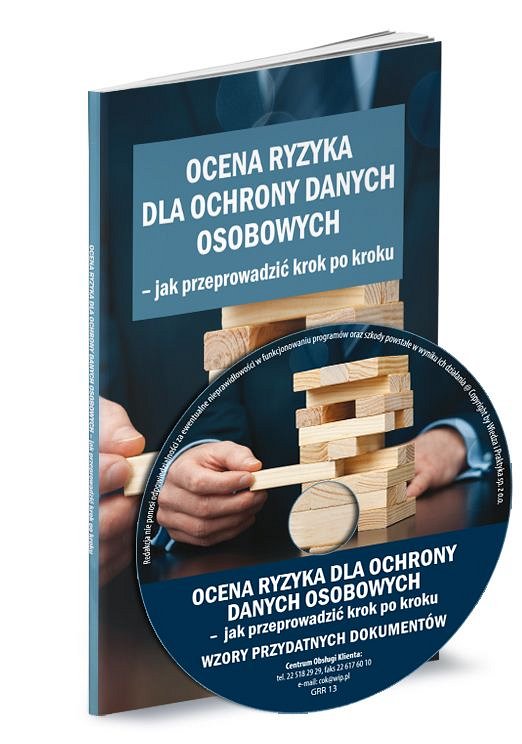 